Проект «Волшебная елочка».Актуальность:  Дети и родители не знакомы с историей возникновения традиции наряжать новогоднюю ёлку, непонимание родителями важности совместного соблюдения новогодних традиций с детьми.Цель проекта: Ознакомление детей и родителей с историей возникновения традиции наряжать Новогоднюю ёлку.Задачи:1. Познакомиться с историей возникновения традиции наряжать ёлку на Новый год;2. Узнать, как украшали ёлку в старину наши предки? 3. Узнать, как украшают ёлку в наше время;4. Изготовить новогодние ёлки своими руками: Творческая мастерская «Новогодних ёлок».5. Отразить традицию украшения новогодней ёлке в стихах, песнях и загадках. Вид проекта: информационно-творческий.Участники проекта: дети старшей группы, родители, воспитатель.Продолжительность: Краткосрочный проект в старшей группе.Ожидаемый результат проекта:В процессе выполнения проекта планируются следующие результаты:- Дети и родители ознакомятся с историей возникновения новогодней елки; какие были  в старину новогодние елки и как их наряжали, как наряжают елки в наше время.-Дошкольники проявят свои творческие способности при изготовлении елок в разных техниках.- Укрепятся связи дошкольного учреждения с семьей. Родители будут стремиться к совместной творческой деятельности с детьми.
Реализация проекта:-Беседа о возникновении традиции наряжать новогоднюю елку.- Дети выступали по теме, как украшали елку в старинном стиле с помощью конфет, баранок, деревянных бус и игрушек (Рассказы подготовлены совместно с родителями).- Дети рассказывали о том, как наряжают елки в современном стиле дома, вместе со своими родителями.- Художественное творчество: «Новогодняя мастерская»• «Украсим елочку кружками» - аппликация (коллективная работа).• «В лесу родилась ёлочка» (конструирование).«Шарики для новогодней ёлочки» (пластилинография).- Составление детьми описательного рассказа о елочке по схеме.- Чтение и заучивание стихов о елке.- Использование художественной литературы (чтение рассказов о елке, беседа по тексту К. Чуковский «Ёлка»).- Отгадывание загадок про елку.-Дидактические игры   «Укрась ёлку», «Собери бусы на ёлку».
-Подвижные игры «Заморожу», «Замри», «К елочке беги».Результат проекта:-Выставка новогодних елок (домашняя работа детей с родителями и работа в группе).- Дети и родители узнали историю возникновения новогодней елки на Руси. Как она видоизменялась со временем.- Ребята почувствовали новогоднюю традицию украшение елок к празднику, как дома, так и в детском саду.- Хорошо проведенный утренник в детском саду, что можно проследить по отзывам родителей и по продуктивной деятельности детей.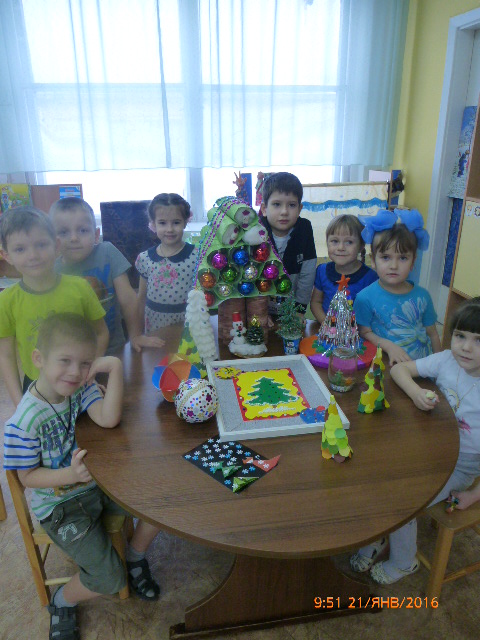 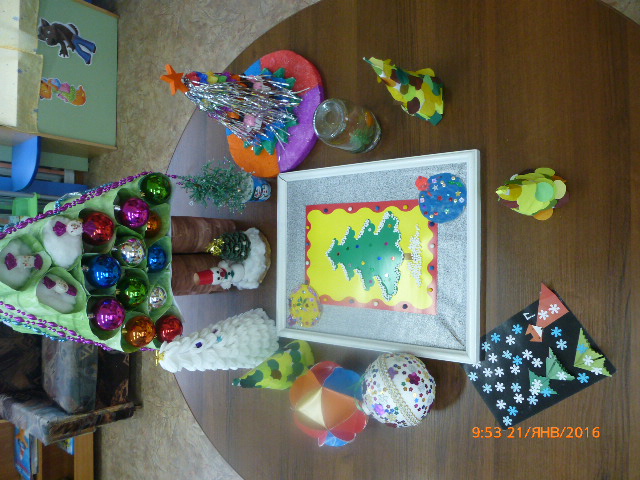 